П Р О Т О К О Л №1расширенного заседания Совета старейшин, Совета ветеранов, Совета женщин Чёрноотрожского сельсовета 18 марта   2020 года14:30 часовактовый зал администрации сельсоветаВ работе заседания принимает участие глава муниципального образования Чёрноотрожский сельсовет Габзалилов Зуфар ШигаповичГолосование за открытие расширенного заседания Совета старейшин, Совета ветеранов, Совета женщин Чёрноотрожского сельсоветаРезультаты голосования: «за» - единогласно.ПОВЕСТКА ДНЯ:1. О плане работы Совета старейшин на 2020 год 2. О проведении мероприятий, посвященных 75-летию Победы в Великой Отечественной войне, Году памяти и славы 3. О подготовке к проведению общероссийского голосования о поправке  к  Конституции Российской Федерации 4. О ситуации с коронавирусом на территории Чёрноотрожского сельсовета 5. О деятельности ГБУСО «Комплексный центр социального обслуживания населения» в Саракташском районе на территории Чёрноотрожского сельсовета 6. О реализации проекта «Пуховый фасад» и оформлении фасадов домов пуховниц 1. СЛУШАЛИ: Татьяну Никитичну Жабину, председателя Совета старейшин  о плане работы Совета старейшин на 2020 год, в который включены основные мероприятия 2020 года (общероссийское голосование, выборы в представительные органы местного самоуправления), а также текущие вопросыРЕШИЛИ: План работы Совета старейшин на 2020 год утвердить.2. СЛУШАЛИ: Оксану Сергеевну Понамаренко, заместителя главы администрации Чёрноотрожского сельсовета, о проведении мероприятий, посвященных 75-летию Победы в Великой Отечественной войне, Году памяти и славы С каждым днем все ближе знаменательная дата - 75-летие Победы в Великой Отечественной войне и мы все вместе должны встретить это великое событие достойно. Подготовке к юбилею уделяется огромное внимание в масштабе всей страны. В ознаменование 75-летия Победы в Великой Отечественной войне 1941-1945 годов, отдавая дань глубокого уважения великому подвигу, героизму и самоотверженности ветеранов, согласно Указа Президента Российской Федерации от 13 июня 2019 года № 277 учреждена Юбилейная медаль «75 лет Победы в Великой Отечественной войне 1941-1945 гг.».В период с 18 по 22 февраля на территории Чёрноотрожского сельсовета вручено 42 медали 1 участнику войны и 41 труженику тыла, как  в торжественной обстановке, так и на дому (по состоянию здоровья)  с привлечением учащихся средних школ, депутатов Совета депутатов Чёрноотрожского сельсовета, атамана Черноотрожского станичного казачьего общества, членов Совета старейшин и работников культуры.Президентом России 2020 год объявлен Годом памяти и славы. Это значит, что мы должны организовать и провести максимум мероприятий, которые будут направлены на сохранение исторической памяти. Но центральное место, конечно же, займет праздник 9 Мая.Мероприятия Года памяти и славы, в первую очередь, должны быть нацелены на молодое поколение, которое должно знать и помнить обо всех, кто внес существенный вклад в Великую Победу, как на фронте, так и в тылу, чья повседневная жизнь в годы войны уже стала подвигом. 25 января в селе Черный Отрог стартовал районный фестиваль «Салют Победы», проводимый в рамках XXX областного фестиваля народного творчества «Обильный край, благословенный», который торжественно открыл Год памяти и славы в Саракташском районе.В соответствии с распоряжением администрации Чёрноотрожского сельсовета тот 25.02.2020 №14-р «О праздновании 75-ой годовщины Победы в Великой Отечественной войне 1941-1945 годов и Года памяти и славы на территории муниципального образования Чёрноотрожский сельсовет Саракташского района Оренбургской области» образована рабочая группа под председательством главы сельсовета З.Ш. Габзалилова (включающая  руководителей учреждений образования сельсовета (школы, интернат, детский сад, музей),  атамана Черноотрожского станичного казачьего общества, старост сёл), утвержден план мероприятий (на основании планов всех учреждений сельсовета): - акция «Снежный десант»;- акция памяти «Блокадный хлеб» - 18 - 27 января (в эти дни во всех библиотеках, Домах культуры и клубах проведены уроки мужества «125 блокадных грамм с огнем и кровью пополам». 27 января, в день окончания блокады Ленинграда, прошли часы и вечера памяти «Город, победивший смерть», «Говорит Ленинград», «Непокоренный Ленинград», состоялись презентации книжно-иллюстративных выставок «Эта память всей земле нужна», «Люди блокады», посвященные одной из самых трагических страниц Великой Отечественной войны);- акция «Сад памяти» - 18 марта – 22 июня (во всех населенных пунктах сельсовета будут высажены саженцы цветущих деревьев (сирень, яблоня, вишня), которые символизируют память о погибших в годы Великой Отечественной войны);- проект «Песни памяти на стадионах» - в течение года; - проект «Памяти Героев» - в течение года;- - исторический проект «Лица победы» - в течение года;- акция «Георгиевская лента» - с 20.04-по 09.05;- акция «Вальс Победы» (по итогам аппаратного совещания 11 февраля принято решение о рекомендации руководителям образовательных учреждений, учреждений культуры обязательное проведение акции «Вальс Победы» во всех населенных пунктах сельсовета с привлечением самых маленьких жителей, руководителей организаций и учреждений, а также членов общественных формирований);- акция «Бессмертный полк»;- акция «Свеча памяти» - 22 июня;- акция «Великое кино великой страны» - 22 июня;В целях  повышения интереса детей разного возраста к истории Великой Отечественной войны, сохранения исторической памяти о событиях Великой Отечественной войны администрацией Чёрноотрожского сельсовета объявлен конкурс рисунков, посвященный 75-летию Победы в Великой Отечественной войне 1941-1945 годов. (17 февраля по 24 апреля). Участниками конкурса могут стать учащиеся образовательных учреждений от 4 до 18 лет. До настоящего времени ни одной заявки не поступало. В связи с чем, руководителям образовательных учреждений активизировать работу в данном направлении в кратчайшие сроки. Уважаемые коллеги, к сожалению все меньше остается рядом с нами участников войны и тех, кто внес огромный вклад в общую Победу и каждый из них должен оказаться в центре внимания, почувствовать теплоту окружающих их людей. По рекомендации рабочей группы по подготовке и проведению в Саракташском районе мероприятий, посвященных 75-й годовщине Победы в Великой Отечественной войне 1941-1945 годов и Года памяти и славы, организованно персональное шефство за ветераном Великой Отечественной войны Куликовым Петром Михайловичем. Шефство взяла на себя Черноотрожская врачебная амбулатория.По линии управления Пенсионного фонда ветеранам ВОВ будут произведены выплаты в размере 75 тыс. рублей, по 50 тыс. – труженикам тыла.  Центр социальной поддержки населения в Саракташском районе произведет выплату материальной помощи инвалидам и участникам в размере 10 тыс. рублей, членам семей погибших инвалидов, участников ВОВ, тружеников тыла, узников фашистких концлагерей – 1000 рублей. Материальная помощь категории «Дети войны» к юбилейной дате не планируется. На сегодняшний дети данная категория пользуется следующими мерами социальной поддержки: ежемесячная денежная выплата в размере 300 р., ежемесячную денежную компенсацию на оплату коммунальных услуг по обращению с твердыми коммунальными отходами, не получающие меры социальной поддержки по иным основаниям. А также предусмотрена оплата в размере 50% стоимости лекарственных препаратов по рецептам врачей. Со стороны администрации сельсовета планируется вручение продуктовых наборов и открыток – ветеранам войны, детям войны – открыток. В связи с чем, просьба членам Совета старейшин принять участие во вручении открыток в населенных пунктах сельсовета. С установлением благоприятных погодных условий  необходимо привести в порядок воинские захоронения, памятники и обелиски. В связи с чем, просьба членам Совета старейшин взять на особый контроль вопросы приведения в весенний период в порядок воинских захоронений, благоустройства площадей, скверов, примыкающих к памятникам и обелискам, посвященным Победе в Великой Отечественной войне 1941-1945 годов.В рамках инициативного бюджетирования в селе Аблязово до 9 мая будет обустроен современный обелиск участникам Великой Отечественной войны 1941-1945 гг. В рамках федеральной целевой программы «Увековечивание памяти погибших при защите Отечества на 2019-2024 годы» администрация Чёрноотрожского сельсовета подала заявку, признана победителем, и из областного бюджета будет выделена субсидия на благоустройство воинского захоронения красноармейца Бурыкина Федора Ивановича в размере 35900 р. В связи с рекомендацией рабочей группы по подготовке и проведению в Саракташском районе мероприятий, посвященных 75-й годовщине Победы в Великой Отечественной войне 1941-1945 годов и Года памяти и славы, необходимо обеспечить размещение на официальных сайтах муниципальных образований информации об основных событиях, связанных с подвигом земляков в годы Великой Отечественной войны 1941-1945 годов, о ветеранах, о готовящихся и проводимых праздничных и памятных мероприятиях, просьба к руководителям образовательных учреждений, музея В.С.Черномырдина, членам общественных формирований оказать содействие в формировании вышеуказанной информации.ВЫСТУПИЛИ: Татьяна Никитична Жабина призвала присутствующих принять участие в проекте «Дорога памяти» (в сети «Интернет» есть доступ, где возможно узнать информацию об участниках ВОВ, добавить данные о своих родственниках).РЕШИЛИ: 1. Членам общественных формирований Чёрноотрожского сельсовета принять активное участие в подготовке и проведении основных мероприятий, посвященных 75-летию Победы в Великой Отечественной войне, Году памяти и славы;2. Руководителям образовательных учреждений сельсовета активизировать работу по участию воспитанников в конкурсе рисунков, посвященном 75-летию Победы в Великой Отечественной войне 1941-1945 годов;3. Членам Совета старейшин принять участие в поздравлении ветеранов ВОВ, «Детей войны» с 75-летием Победы;4. Руководителям образовательных учреждений, музея В.С.Черномырдина, членам общественных формирований оказать содействие в формировании  информации об основных событиях, связанных с подвигом земляков в годы Великой Отечественной войны 1941-1945 годов.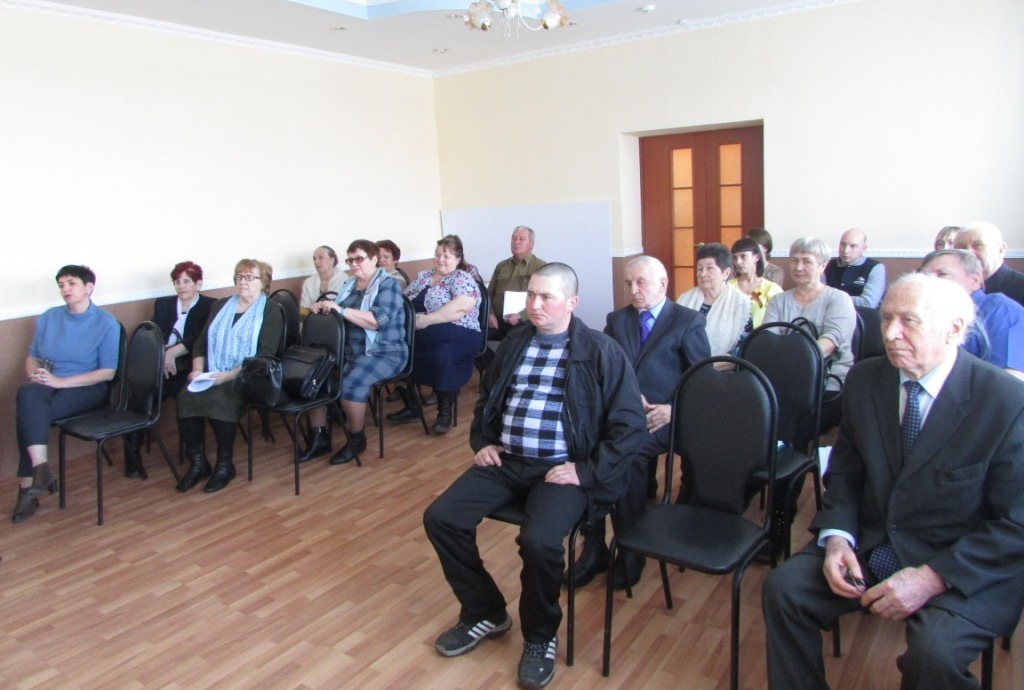 3. СЛУШАЛИ: Оксану Сергеевну Понамаренко, заместителя главы администрации Чёрноотрожского сельсовета, о подготовке к проведению общероссийского голосования о поправке к Конституции Российской Федерации. Ежегодное Послание Президента Российской Федерации Путина Владимира Владимировича, прозвучавшее в январе текущего года, имеет огромное значение не только для граждан России. К нему проявляет немалый интерес и мировое сообщество.Содержание Послания Федеральному Собранию Российской Федерации можно условно разбить на две составные части:реализация системы мер в области демографии, здравоохранения, образования, увеличения доходов населения;необходимость закрепления на конституционном уровне существенных изменений действующей конфигурации политической системы, а также деятельности законодательной и судебной властей.В первой части изложены меры социальной поддержки в виде:ежемесячных денежных выплат на детей в возрасте от 3 до 7 лет включительно;продление программы материнского капитала как минимум до конца 2026 года;обеспечение бесплатным горячим питанием всех учеников начальной школы с 1-го по 4-й класс;доплата классным руководителям в размере не менее пяти тысяч рублей из федерального бюджета;развитие системы здравоохранения.Все предложенные в Послании меры направлены на повышение уровня жизни населения и, безусловно, заслуживают одобрение и поддержку.Главной причиной внесения изменений в основной закон государства является необходимость приведения правового регулирования в соответствие с изменившимися общественными отношениями. Несмотря на существующие отдельные проблемы социально-экономического блока, назрела необходимость внесения поправок в Конституцию страны.В ходе Послания Президент России предложил закрепить в Конституции Российской Федерации изменения по 10 пунктам:Приоритет Конституции Российской Федерации над международным правом на территории страны;Ужесточение требований к кандидатам на президентский пост;Запрет на иностранное гражданство или иностранный вид на жительство для представителей власти;Изменение статуса и полномочий Госсовета (действует с 2000 года) и усиление позиций губернаторов;Изменение роли парламента (в плане расширения полномочий);Изменения порядка назначения руководителей силовых ведомств и прокуроров регионов;Закрепление в Конституции социальных гарантий (по которому минимальный размер оплаты труда должен быть не ниже прожиточного минимума, и индексации пенсий);Усиление роли Конституционного суда;Наделение Совета Федерации полномочиями отрешать от должностей судей Конституционного Суда и Верховного суда Российской Федерации;Закрепление принципов единой системы власти.Озвученные в Послании поправки в Конституцию не затрагивают ее базовых основ, поэтому они могут быть утверждены Парламентом. Но с учетом того, что коррективы затрагивают политическую систему, а также законодательную и судебную власть, Президент России посчитал необходимым провести всероссийское голосование по вопросам изменения Конституции Российской Федерации. Другими словами, вынесение конституционных поправок на голосование призвано придать им легитимность и дать возможность рядовым гражданам ощутить сопричастность к принимаемым важнейшим решениям на федеральном уровне.Изменения в Конституцию, которые предложил Президент Российской Федерации, распространили свое действие на социальные обязательства государства перед гражданами, на положение чиновников и главы государства, а также на конфигурацию политической системы.Таким образом, уже весной текущего года нам предстоит впервые, начиная с 1993 года, стать активными участниками всеобщего голосования по конституционным поправкам.После оглашения Послания была сформирована рабочая группа в составе 75 человек, задача которой - подготовка поправок к Основному закону. Большая часть поступивших поправок касалась социальных вопросов. Одна из главных тем – поддержка детей, которая должна занять в новой Конституции особое место. Предложено напрямую записать в статье 67.1 о том, что дети – важнейшее достояние России. К тому же блоку социальных вопросов относится и медицина. Конституция должна будет гарантировать доступность медицинской помощи. Также слова о социальном государстве в тексте основного закона наполнятся новым содержанием. Здесь имеется в виду не только пенсия и заработная плата. В новой Конституции появится еще одно положение – о необходимости с уважением относиться к человеку труда. Не менее важная часть поправок касается защиты традиционных ценностей, к которым принадлежит и память о героической истории страны. Защита исторической правды в России тоже станет конституционным положением. Новый шаг будет сделан в национализации элит. Депутатам и чиновникам запретят не только иностранное гражданство, но и зарубежные счета. К этим должностным лицам будет отнесен и Президент России.До 2 марта проходила процедура внесения поправок к законопроекту.Государственной Думой Федерального Собрания Российской Федерации закон одобрен 11 марта 2020 года, а во второй половине дня законопроект рассмотрен и одобрен Советом Федерации. 12-13 марта состоялась процедура одобрения законопроекта органами законодательной власти субъектов РФ, 12 марта - в Законодательном Собрании Оренбургской области. Согласно постановления Совета Федерации Федерального Собрания РФ от 14 марта 2020 года «Об установлении результатов рассмотрения законодательными (представительными) органами государственной власти субъектов РФ Закона РФ о поправке к Конституции РФ «О совершенствовании регулирования отдельных вопрос организации и функционирования публичной власти» закон рассмотрен и одобрен законодательными (представительными) органами государственной власти 85 субъектов РФ. Конституционный суд дал заключение на поправки к основному закону и признал поправки полностью соответствующими Основному закону.Инициатива проведения общероссийского голосования принадлежит президенту РФ. Президент РФ своим указом назначил  на 22 апреля 2020 года общероссийское голосование по вопросу одобрения изменений в Конституцию РФ. В российском голосовании вправе принимать участие граждане РФ, достигшие на день проведения голосования 18 лет, за исключением граждан, признанных судом недееспособными или содержащихся в местах лишения свободы по приговору суда.На сегодняшний день идет АКТИВНЫЙ ЭТАП (март-апрель).Подготовку и проведение общероссийского голосования на территории Чёрноотрожского сельсовета осуществляют постоянно действующие: Избирательная комиссия Оренбургской области, территориальная избирательная комиссия Саракташского района (председатель Долгих Евгений Владимирович), 6 участковых избирательных комиссий. С 28 февраля по 20 марта пройдет дополнительное зачисление в резерв составов участковых избирательных комиссий. Комиссии при проведении голосования будут руководствоваться Порядком проведения, утвержденным Центральной избирательной комиссией Российской Федерации. Будут использоваться Государственная автоматизированная система Российской Федерации «Выборы» и федеральная государственная информационная система «Единый портал государственных и муниципальных услуг».Списки участников голосования составляются на основании данных, содержащихся в ГАС «Выборы». Ориентировочно с 22 марта по 16 апреля 2020 года избирательные комиссии будут работать в программе «Мобильный избиратель». Участники голосования имеют возможность в эти сроки подать заявление о голосовании по месту нахождения через Единый портал государственных и муниципальных услуг», через МФЦ, территориальную либо участковую комиссии. На основании заявления участник голосования будет исключен из списка по месту жительства. На голосование будет вынесен следующий вопрос: «Вы одобряете изменения в Конституцию Российской Федерации?» С 19 по 22 апреля комиссия обязана обеспечить возможность участия в голосовании вне помещения для голосования участников, которые включены в список, но не имеют возможности прибыть в помещение для голосования по уважительным причинам (при этом не уточняется, что относится к уважительным причинам – на усмотрение комиссии). Голосование вне помещения проводится в день голосования, а также в течение периода досрочного голосования, т.е. с 19 по 22 апреля. Заявления или устные обращения могут быть поданы в любое время в течение периода, который начинается (ориентировочно) с 22 марта и заканчивается в день голосования 22 апреля в 17.00 часов по местному времени. Голосование вне помещения проводят не менее двух членов участковой комиссии с правом решающего голоса. Если при проведении голосования вне помещения присутствует не менее двух наблюдателей, голосование вне помещения может проводить один член участковой комиссии с правом решающего голоса. Переносные ящики для голосования с бюллетенями участников голосования, проголосовавших досрочно, не используются при проведении голосования в день голосования и не вскрываются до начала подсчета голосов участников голосования.Участковые комиссии передают протоколы в территориальную избирательную комиссию. Данные, содержащиеся в протоколах незамедлительно вводятся в ГАС «Выборы» с проверкой контрольных и иных соотношений. Данные протоколов об итогах голосования участковых комиссий участков для голосования, образованных на территории Российской Федерации, размещаются в сети Интернет не позднее чем через восемь часов после окончания голосования. Избирательная комиссия Оренбургской области на основании протоколов об итогах голосования территориальных комиссий устанавливает итоги голосования на территории Оренбургской области не позднее чем через день после дня голосования. Изменения в Конституцию считаются одобренными, если за них проголосовало более половины граждан РФ, принявших участие в общероссийском голосовании.Сегодня наступает очень ответственный период, который потребует от всех нас объединения в единой цели. Необходимо информировать наших жителей, убедить избирателей о необходимости прийти на избирательные участки, потому что изменения в Конституцию бывают очень-очень редко, наверное, многим будет почетно быть причастным к этому вопросу. Здесь большую важность имеет разъяснительная работа. Особая роль, безусловно, отводится районной газете «Пульс дня». Чем больше людей примет участие в общероссийском голосовании, тем лучше. На Выборах Губернатора Оренбургской области 8 сентября 2019 года явка избирателей на территории Чёрноотрожского сельсовета составила 47,6% (Новочеркасский сельсовет – 66,8%, пос. Саракташ – 29,9%). При этом среди наших УИК самая низкая явка в селе Никитино – 40,87%, село Черный Отрог – 454,31%.  Наша совместная задача принять участие в общероссийском голосовании.РЕШИЛИ: 1. Принять участие в общероссийском голосовании о поправке к Конституции Российской Федерации. 4. СЛУШАЛИ: Светлану Валентиновну Грязнову, заведующую Чёрноотрожской врачебной амбулаторией о ситуации с коронавирусом на территории Чёрноотрожского сельсовета. Коронавирус – это возбудитель ОРВИ, при котором отмечается выраженная интоксикация организма и проблемы с дыхательной и пищеварительной системами. Вирус передается воздушно-капельным путем при чихании и кашле, контактным путем.Симптомы COVID-19 легкой формы:Основной симптом (80-90%) - любое (даже субфебрильное - 37-37,5°С) повышение температуры тела.Кашель сухой или с небольшим количеством мокроты (60-80%).Повышенная утомляемость (40-50%).Менее распространенные симптомыВнезапная потеря обоняния и/или вкуса (60-80%).Заложенность носа или умеренная ринорея (5%).Конъюнктивит или покраснение глаз (1-2%).Боль в горле (14%).Головные боли, головокружение (8-14%). Сразу по окончании инкубационного периода могут проявляться мигрени различной степени выраженности.Боли в суставах и мышцах (11-15%).Высыпания на коже (8%).Диарея, тошнота, рвота (до 20%).Озноб (11-13%).Те, кто перенес заражение COVID-19 в легкой форме, сравнивают ощущения с протеканием обычного респираторного заболевания.Симптомы COVID-19 при тяжелой и средней тяжести форме заболевания:Одышка, учащенное дыхание (55%).Усиление кашля, появление мокроты (30-35%).Кровохарканье (5%).Потеря аппетита (20%).Спутанность сознания (9%).Ощущение сдавления и заложенности в грудной клетке (> 20%).Температура тела выше 38°С (80%) более 5 дней.Насыщение крови кислородом по данным пульсоксиметрии (SpO2) ≤ 95% (до 20%).Менее распространенные симптомы:тахикардия,дефицит витамина D,раздражительность,судороги,тревожность,угнетенное состояние,нарушения сна.Симптомы могут не обнаруживаться во время инкубационного периода COVID-19 или проявляться в любой комбинации (например, без температуры). Точный диагноз устанавливает врач по результатам обследований. У пациентов старше 65 лет может наблюдаться атипичная картина заболевания, которая включают делирий (помутнение сознания), нарушения речи, двигательные расстройства, а также более тяжелые и редкие неврологические осложнения – инсульт, воспалительное поражение мозга и другие.На сегодняшний день инфицированных больных на территории Чёрноотрожского сельсовета нет. Взяты пробы у всех сотрудников ООО «Оренбив» - все пробы отрицательные, при этом двое сотрудников находятся на карантине как контактные.РЕШИЛИ: 1. Принять информацию к сведению;2. Соблюдать меры профилактики. 5. СЛУШАЛИ: Любовь Константиновну Жигалкину, социального работника ГБУСО «Комплексный центр социального обслуживания населения» в Саракташском районе о деятельности ГБУСО «Комплексный центр социального обслуживания населения» в Саракташском районе на территории Чёрноотрожского сельсовета В рамках проекта «Демография» лица 65+ подлежат диспансеризации. Проект подразумевает организованную доставку граждан в Саракташскую районную больницу, обследования:  флюорография, маммография, узи внутренних органов, щитовидной железы. При этом группу по медицинскому учреждению сопровождает мед.работник.Важнейшие направления  регионального проекта «Старшее поколение» — совершенствование оказания медицинской помощи людям пожилого и старческого возраста и развитие гериатрической службы. В 2020 году запланировано:оказать помощь не менее 2200 гражданам старше трудоспособного возраста на гериатрических койках в медицинских учреждениях;провести диспансерное наблюдение не менее 90% лиц старше трудоспособного возраста.Проблемой проведения диспансерного обследования на территории сельсовета является нежелание граждан принять участие. На 26 марта запланирован следующий выезд, транспорт предоставляет КЦСОН, нужно сформировать группу в составе 15 человек.Набирается группа слушателей по обучению компьютерной грамотности. На базе Черноотрожской школы обучение могут пройти бесплатно 10 человек (общий курс 28 часов).РЕШИЛИ: 1. Оказать содействие в формировании группы граждан пожилого возраста для прохождения диспансеризации.6. СЛУШАЛИ: Викторию Владимировну Кандыбину, руководителя проектно-выставочного отдела АНО «Музей В.С. Черномырдина» о реализации проекта «Пуховый фасад» и оформлении фасадов домов пуховниц Село Черный Отрог - один из исторических центров пуховязания в Оренбургской области. По результатам социологических исследований, более 80% людей, посещающих Оренбургскую область знакомы с брендом пухового платка, а половина из них хотели бы приобрести пуховое изделие себе или в качестве подарка родным и друзьям.  Черный Отрог можно было бы назвать обычным русским селом с редеющими заборами и пустырями, если бы в его центре не был расположен современный Музей Черномырдина, благодаря которому в селе появились туристы. Прикоснуться к атмосфере создания легендарных "паутинок" и пообщаться с мастерами - желание гостей села.Основная идеея проекта - погружение гостей Черного Отрога в атмосферу традиционных деревенских народных традиций, в первую очередь, пуховязания. С этой целью мы планируем оформить фасады домов пуховниц в стиле вдохновленным рисунком платка. Оформленные дома будут местом знакомства туристов с главными сельским промыслом. Мы в своем проекте мы также акцентируем внимание на исследовании традиций пуховязания, подчёркивающих исторические и культурные особенности села. Собранный материал ляжет в основу деревенского Музея семантики пухового платка. Жители села поддерживают идею и хотят научиться оформлению фасадов, поэтому для них мы планируем провести серию мастер-классов. Проект затронет и юных черноотрожцев - ребят из средней школы и школы-интерната станут участниками народной стролярной школы. Данный проект является продолжением программы Музея Черномырдина по сохранению и популяризации пухового промысла - от образовательныъ программ до зарубежных выставок. В 2014 в рамках проекта "Я свяжу тебе жизнь" были созданы студии пуховязания, где старшие мастерицы передают свое мастерство. С 2017 года в музее работает студия "НИТКА" - азы работы с пухом для начальной школы. Осенью 2019 года запускается брендированая сувенирная линейка "Пуховый платок из Черного Отрога". Практическая ценность проекта заключается в том, что реализация будет проходить с участием широкого круга жителей села. Люди будут ориентированы на демонстрацию своих работ. Мероприятия затронут взрослое население, учащихся школы и школы–интерната. В основу проекта заложены идеи передачи профессиональных навыков от старшего поколения к младшему.  В частности, одним из первых этапов проекта станет оформление фасадов домов мастеров пуховязания в стиле узоров традиционного оренбургского пухового платка. Данная программа носит не только маркетинговый характер (повысить интерес к платку у туристов), но, что важнее, создание красивых домов, оформленных ажурным рисунком вовлечет население в создание комфортной сельской среды.  А, как итог, осознанное отношение к традициям малой родины позволит сельчанам использовать культурное и историческое наследие при оформлении среды (отсылки к пуховому платку - вместо "лебедей из шин").  Для многочисленных туристов оформленный в традициях оренбургского пуховязания дом станет знаком, символизирующим принадлежность данного места к одному из самых узнаваемых брендов Оренбургской области. А как буду рады бабушки-пуховницы, озабоченные о том, чтобы их ремесло не было потеряно для будущих поколений. "Пуховый фасад" - своеобразный памятник их труду.  Важнейшим этапом реализации проекта станет открытие центра народных ремесел, где жители смогут получать знания и навыки создания красивых фасадов и применять полученные знания на практике.РЕШИЛИ: 1. Принять информацию к сведению.Председатель                                          ____________                     Т.Н. ЖабинаСекретарь	                                             ____________                  Г.Н. СелезневаСписок присутствующих на расширенном заседании Совета старейшин, Совета ветеранов, Совета женщин Чёрноотрожского сельсоветаВсего членов Совета Старейшин-13Присутствовало на заседании-9 (список прилагается)Всего членов Совета ветеранов -8Присутствовало на заседании-4 (список прилагается)Всего членов Совета женщин-8Присутствовало на заседании-4 (список прилагается)Докладчик-Жабина Татьяна Никитична, председатель Совета старейшин;Докладчик-Понамаренко Оксана Сергеевна, заместитель главы администрации Чёрноотрожского сельсовета Докладчик-Понамаренко Оксана Сергеевна, заместитель главы администрации Чёрноотрожского сельсовета Докладчик-Грязнова Светлана Валентиновна, заведующая Чёрноотрожской врачебной амбулаторией Докладчик-Жигалкина Любовь Константиновна, социальный работник ГБУСО «Комплексный центр социального обслуживания населения» в Саракташском районеДокладчик-Кандыбина Виктория Владимировна, руководитель проектно-выставочного отдела АНО «Музей В.С. Черномырдина»Жабина Татьяна Никитичнапредседатель Совета старейшин;Зайцева Валентина Петровна заместитель председателя Совета старейшин;Селезнева Галина Николаевна секретарь Совета старейшин;Анисимов Алексей Петровиччлен Совета старейшин;Баленко Виктор Михайловиччлен Совета старейшин;Игнатенко Елена Васильевначлен Совета старейшин;Мулюков Минислам Нурисламовиччлен Совета старейшин;Сулейманов Гульмир  Галявовиччлен Совета старейшин;Шегда Мархаба Хаккуловначлен Совета старейшин;Гусев Петр Григорьевичпредседатель Совета ветеранов;Прядкин Иван Федоровичзаместитель председателя Совета ветеранов;Седова Нина Павловнасекретарь Совета ветеранов;Ленёва Валентина Ивановначлен Совета ветеранов;Жучкова Валентина Никифоровнапредседатель Совета женщин;Таржанова Елена Павловначлен Совета женщин, индивидуальный предприниматель;Понамаренко Оксана Сергеевназаместитель главы администрации Чёрноотрожского сельсовета, член Совета женщин;Жигалкина Любовь Константиновначлен Совета женщин, социальный работник ГБУСО «Комплексный центр социального обслуживания населения» в Саракташском районе;Грязнова Светлана Валентиновназаведующая Черноотрожской врачебной амбулаторией;Кандыбина Виктория Владимировнаруководитель проектно-выставочного отдела АНО «Музей В.С. Черномырдина»;Мещеряков Александр Валерьевичнаучный сотрудник АНО «Музей В.С. Черномырдина»;Биктина Эльмира Эдуардовнадиректор ГКОУ «Специальная (коррекционная) общеобразовательная школа-интернат» с. Черный Отрог  Саракташского района Оренбургской области;Симагина Арзу Тофиковнаруководитель волонтерского движения, учитель МОБУ «Черноотрожская СОШ им.Черномырдина В.С.»Каштанова Людмила Ивановназаведующая МДОБУ  «Черноотрожский детский сад «Солнышко»; 